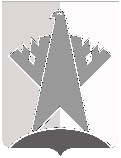 ДУМА СУРГУТСКОГО РАЙОНАХанты-Мансийского автономного округа - ЮгрыРЕШЕНИЕ«24» июня 2022 года                                                                                                          № 274-нпа    г. СургутДума Сургутского района решила:1.	Внести в решение Думы Сургутского района от 30 декабря 2009 года 
№ 558 «Об утверждении Положения о порядке определения и отчисления муниципальными унитарными предприятиями Сургутского района в бюджет Сургутского района части прибыли, остающейся после уплаты налогов и иных обязательных платежей» следующее изменение: в преамбуле решения слова «муниципального образования Сургутский район» заменить словами «Сургутского муниципального района Ханты-Мансийского автономного округа – Югры».2.	Решение вступает в силу после его официального опубликования (обнародования).О внесении изменения в решение Думы Сургутского района от 30 декабря 2009 года № 558 «Об утверждении Положения о порядке определения и отчисления муниципальными унитарными предприятиями Сургутского района в бюджет Сургутского района части прибыли, остающейся после уплаты налогов и иных обязательных платежей»Председатель Думы Сургутского районаВ.А. Полторацкий«24» июня 2022 годаИсполняющий полномочия главы Сургутского районаМ.А. Асадуллаев «24» июня 2022 года